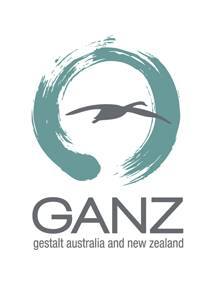 2020 AGM Nomination intentions						15/11/2020Annie Garrety BA DipT CCHT MGestTher – intention to accept nomination for President roleI am a psychotherapist and Counsellor in private practice at the Sunshine Coast hinterland in Qld Australia. I am a member of PACFA and have done extensive trainings in Family Constellations since 2009, hypnotherapy since 2010 and Gestalt Therapy since 2012. Prior to entering the profession of psychotherapy I was a specialist teacher of music for primary school running bands choirs ensembles and teaching classroom music for over 25 years. I have been a practitioner of zen since 1983 and continue to be a student. I’m passionate about the value of gestalt principles, practice and philosophy and wish to serve the council in any way that will contribute to the vitality integrity and visibility of Gestalt in Australia and globally. I consider myself to be very much a continuing student of the ways this deeply respectful change theory can alleviate suffering in the field. I am a creative intellectual with a wealth of ideas and time. I Love to facilitate peer groups and connect to as many gestalt therapists around the world as I can each week. In recent years I have completed international trainings in clinical issues with Margherita Spagnuolo Lobb, Jean Marie Robine and Gianni Francesetti with the Italian Institute. In 2019 I attended a Gestalt research conference in Santiago where I contributed my experiences as a student researcher. I have developed an interest in research and am currently running a pilot study of the early effects of gestalt therapy on clients with uni-polar depression which is being supervised by Margherita Spagnuolo Lobb. Annie Garrety is the current GANZ Research Chair. Nathan Dick – intention to accept nomination for Vice President roleNathan is the current GANZ Treasurer. His bio can be viewed here Nathan writes: As I transition from study and as I wind up my old career I feel a renewed passion for Gestalt therapy. I feel enlivened by the work planned by the GANZ Council for the coming year. It is my intention, in nominating as co-VP, to apply my skills in support of our community, towards emergent change and growth. In ways that support us to meet the social, political and existential challenges of our communities, this region and the world.Julia Werner -– intention to accept nomination for Vice President roleJulia is the current GANZ Secretary. Her bio can be viewed here. Julia writes:While I have enjoyed working on the GANZ Council in the role as Secretary over the last year, I welcome the challenge to also step into more of a leadership position to help shaping and strengthening the future of GANZ; therefore I intent to nominate as co-VP.Amanda Guilfoyle – intention to accept nomination for PACFA Liaison roleAmanda is a caring professionally trained counsellor registered with the Psychotherapy and Counselling Federation Australia .She holds a Bachelor of Social Science (Counselling) and is currently completing her Masters of Gestalt Therapy with Gestalt Therapy Brisbane.  Amanda is passionate about creating a safe and confidential space for individuals to increase their self-awareness and emotional wellbeing.  She is particularly interested in helping individuals love and accept themselves, by bringing awareness to the here and now. Amanda has worked for a range of not for profit organisations and is particularly passionate about working alongside marginalised youth, children and indigenous people. My aim in applying for the position of PACFA liaison, is to be able to network and facilitate further conversations around Gestalt Therapy with the PACFA leadership team and collaborate with GANZ members regarding PACFA membership and professional development requirements.  I aim to remain flexible and adaptable in this role by allowing the position to further develop and grow as needed.  Larz Lauer  – intention to accept nomination for Student Liaison roleI am writing to you to express my interest in joining the council. Currently I am interested in the position of Student Representative, but I am open to other positions given its appropriateness. About myself, I am about to finish my third year at Gestalt Therapy Brisbane and will be continuing on to my final year in 2021.  I am a young transgender/non-binary man with a keen commitment to social justice. My interest in Gestalt comes from this mindset of using its relational orientation through dialogue to enhance conversations within communities and between communities. My experience of my Gestalt education has been transformative, my growth in being able to share and exchange with others has allowed me to partake in life more fully. I am based in Brisbane and my attention for my future work is towards working with diverse and marginalised folks and with a group/community-based focus. I have the energy and the desire to collaborate with the council along the lines of its objective to the study and advancement of Gestalt theory, therapy, philosophy and practice.I am willing and excited to engage with Gestalt students and identify areas where support is needed. Also, it would be very rewarding to network and collaborate with interstate and international Gestalt students and training institutes. I would also be interested in taking on projects that of interest to me and my unique experience of life. I look forward to meeting with you all and hope to join you soon on the GANZ council. Kat Barker – intention to accept nomination for PACFA Liaison roleI am writing to express my interest in the position of PACFA liaison with the GANZ council. Iam interested to share my passion for Gestalt therapy and be involved however I can tomeet other like minded Gestalt therapists and support my ongoing learning and passion forthis work as I enter into professional practice. I am interested to continually influence the field in a positive direction whilst adapting and moving with and/or against the changing times of society.I have wanted to join a board for a few years now in recognising the disparity of men andwomen represented on boards in Australia. I am inspired to bring and welcome diversity and practice inclusion in all aspects of my life. I am interested in being a part of a group ofpeople that work together collaboratively in a non-hierarchical framework. My fine tuning and attention to detail means I can offer practical idea’s to get things done with maximumefficiency. In being a part of this board I hope to contribute to and support each other tobring the collaborative goals to fruition, raise awareness of Gestalt therapy and the positiveimpact it can have on peoples lives.Kat Barker CVKat Barker has deep a passion for belonging, community, localisation, creative expressionand transformation. A perceptive and sensitive artist, Kat is a socially minded woman who isacutely aware of her environment. Her ability to observe detail, learn from her surroundingsand use her intuition is reflected in Kat’s philosophical approach to life and treatment of herwork. Kat actively contributes to the community as a facilitator of workshops, through herartistic ventures, and through community projects with others who share her passions.Current focusI am currently continuing my breathwork facilitation whilst starting preparation for thebeginning of my private practice as a Gestalt Therapist whilst I wait my Gestalt TherapyMasters papers. This aspect of my work is for both individuals and groups primarily focusingon guiding people into healthy emotional expression, self reflection and self acceptance. Iam passionate about supporting people to deepen self awareness enabling them to livemore meaningful lives with more agency. I am interested in gaining greater training in traumaand aim to run Gestalt groups making them accessible to all.Work ExperienceTurnstyle food co-operativeFounding the co-op through liaison with CSA farm project Food Connect and local bulk foodsuppliers Sovereign Foods. Setting up tables with dry goods and produce. Weighingproduce and tallying up totals. Working efficiently as a team.Visual artist & Singer SongwriterPlanning installation set up and communicating with exhibition/festival curators andmanagers of the venue. Acquiring funding. Budget planning. Organising teams of volunteersto assist with project set up and pack down. Collaborating with other artists and venuemanagers. Managing events including promotions, booking venues, gathering andmanaging volunteers, organising sound systems, setting up and packing down.Collaborating with support acts and event organisers.Various waitressing and Kitchen hand rolesRemaining calm and happy in a busy environment. Preparing food and drinks. Taking ordersand payments. Working in a warehouse environment and front of house. Bottling produce.Multimedia production(Own business)Documenting the work of Arts and Community organisations in urban and regional areasnationally. Director, Producer, Camera Operator, Editor, Sound recording, and Research.Confidence communicating and contracting with business, organisations and partners.Formatting business plans and budgets.Art workshop facilitator(Own business)Workshop facilitation in drawing, painting, stencils, digital story telling for a range of peopleof diverse socio economic backgrounds. Working with clients of varying ages and abilitiesfrom organisations such as Speakout, West End Community House, Access Arts, RedlandsSoap Box Festival, Vulcana Womens Circus and Hands on Art. Communicating with supportworkers enabling maximum benefit for participants attending workshops.Art curatorConnecting with visual artists and their vision for the space. Collaborating with artists andcafe managers to ensure a cohesive vision for the project. Assisting artists with set up andpack down. Maintaining a calendar of events and booking in emerging artists.Creative Coordinator. Imagine Brisbane, Brisbane City CouncilLeading a diverse group of young people in the creation of a documentary. Understandingthe importance of working in a team and as an individual and as a leader. Skills in managinga project, working to a budget and coordinating to a deadline.Disability support worker- Community outreach: Finding jobs for people and attending work with them. Findingopportunities to engage clients within their communities. Accompanying people tomovies, parks and gardens, out door walks, markets, appointments such as doctor,dentist and hairdressers.- In home care: Preparing nutritious meals teaching and helping clients, depending onindividual needs and desires. Designing and facilitating creative projects and activities.Working with organisations who focus on individualised support.Education2020 Masters of Gestalt2019 The Positive Leader2017 Graduate Certificate Gestalt Therapy2015 Breath of Bliss facilitation training2013 Rites of Passage Facilitation Training. Arne Rubinstein2008 NEIS Training Program2005 Certificate III in Multimedia. QANTM2005 Graphic Design Traineeship. SpeakOut2004 Creative Pathways Intensive Multimedia Program. SpeakOut2002 Diploma of Arts, Craft and Community Arts. South Bank TAFE2000 Certificate II in Photography and Darkroom Processing, Arts Academy